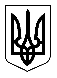 УкраїнаМЕНСЬКА МІСЬКА РАДАМенського району Чернігівської області(сорокова сесія сьомого скликання )РІШЕННЯ10 липня 2020 року	№ 308Про продаж земельних ділянок несільськогосподарського призначення ПрАТ «ШРБУ №82»	Розглянувши звернення директора ПрАТ «ШРБУ №82» В.М. Штирхун, про продаж земельних ділянок площею 0,20 га в м. Мена по вул. Сіверський шлях № 144, та площею 5,4 га в м. Мена по вул. Сіверський шлях № 144, документ, що посвідчує право власності ПрАТ «ШРБУ№82» на об’єкт нерухомості, який знаходиться на земельній ділянці, копію статут ПрАТ «ШРБУ№82», звіт про експертну грошову оцінку вартості земельної ділянки несільськогосподарського призначення для розміщення та експлуатації будівель і споруд автомобільного транспорту та дорожнього господарства, керуючись Конституцією України, ст. ст. 12, 127, 128 Земельного кодексу України, ст. 26 Закону України «Про місцеве самоврядування в Україні», Менська міська радаВИРІШИЛА: 	1. Передати у власність (продати) ПрАТ «ШРБУ№82» земельні ділянки несільськогосподарського призначення площею 2000 кв.м. в м. Мена по вул. Сіверський шлях № 144, та площею 54000 кв.м. в м. Мена по вул. Сіверський шлях № 144 для розміщення та експлуатації будівель і споруд автомобільного транспорту та дорожнього господарства.	2. Затвердити ціну продажу земельних ділянок несільськогосподарського призначення, площею 2000 кв.м, яка складає 107549,00 (сто сім тисяч п’ятсот сорок дев’ять грн. 00 коп) гривень, без урахування ПДВ. Кошти повинні бути перераховані на розрахунковий рахунок Менської міської ради. Сума авансового внеску (в сумі 43120,93 грн, яка вже перерахована) зараховується до ціни продажу земельної ділянки, площею 54000 кв.м, яка складає 2475408,00 (два мільйона чотириста сімдесят п’ять тисяч чотириста вісім грн. 00 коп) гривень, без урахування ПДВ. Кошти повинні бути перераховані на розрахунковий рахунок Менської міської ради. Сума авансового внеску (в сумі 1164265,03 грн, яка вже перерахована) зараховується до ціни продажу земельної ділянки.	3. Доручити міському голові Примакову Г.А. укласти від імені міської ради договір купівлі-продажу земельних ділянок, а також оформити інші необхідні для вчинення цієї угоди документи.	4. ПрАТ «ШРБУ №82» зобов’язати використовувати земельну ділянку відповідно до вимог чинного природоохоронного законодавства.	5. Контроль за виконанням рішення покласти на заступника міського голови з питань діяльності виконкому Менської міської ради Гайдукевича М.В. та на постійну комісію з питань містобудування, будівництва, земельних відносин та охорони природи.Міський голова	Г.А. Примаков